Дорогие коллеги!ФГБОУ ВО «Тюменский индустриальный университет» кафедра «Товароведения и технологии продуктов питания» приглашает Вас аспирантов, молодых ученых и ученых принять участие в VII Международной научно-практической конференции «Региональный рынок потребительских товаров: перспективы развития, качество и безопасность товаров, особенности подготовки кадров в условиях развивающихся IT технологий».Доклад печатается в авторской редакции. При отсутствии заявки, несоответствии доклада тематике конференции, нарушении сроков или требований к оформлению материалы не публикуются.К материалам следует приложить заполненную заявку на участие в конференции, сведения об авторах. Для своевременного формирования и публикации сборника материалы должны поступить до 21 апреля 2018года по адресу kttpp@tyuiu.ruСборник материалов конференции в электронном виде в формате pdf будет выслан на указанный в заявке адрес электронной почты и зарегистрирован в системе РИНЦ.Председатель оргкомитета:д.т.н., профессор В.Г. Попов – заведующий кафедрой «Товароведения и технологии продуктов питания»Члены оргкомитета:А.В. Пантелеев – Директор Департамента потребительского рынка и туризма Тюменской области, член Президиума Правительства Е.М. Ерёмина – Директор Департамента потребительского рынка Администрации города Тюменид.э.н., профессор В.Д. Малыгина – профессор ГО ВПО «Донецкий национальный университет экономики и торговли им. М.Туган-Барановскогод.т.н., профессор О.В. Пасько – профессор ФГБОУ ВО МГУППд.б.н.,  профессор Г.Д. Кадочникова – профессор ФГБОУ ВО ТИУСекретарь: к.т.н. Л.Н. Буракова – доцент ФГБОУ ВО ТИУЗАЯВКА*на участие в VII Международной научно-практической конференции«Региональный рынок потребительских товаров: перспективы развития, качество и безопасность товаров, особенности подготовки кадров в условиях развивающихся IT технологиях»27 апреля 2018 г.*Заявка должна быть оформлена НА КАЖДОГО автора публикации отдельно.Наименование секций:1. Региональные тенденции развития розничной торговли, предприятий общественного питания, пищевой промышленности и потребительского рынка в XXIвеке.2. Новые технологии производства продуктов специализированного и функционального назначения.3. Применением Smart и IT технологий в формировании комфортной среды потребительского рынка.4. Развитие пищевой индустрии в условиях Арктики.Требования к оформлениюи сроки представления докладовДоклад до 5 полностью заполненных страниц и заявка представляются в Оргкомитет в электронном виде в формате Microsoft Word на электронную почту kttpp@tyuiu.ru.Работы не должны быть ранее опубликованы или направлена для публикации в другие издания.Ответственность за предоставленные материалы несут авторы докладов. Статьи публикуются в авторской редакции.Установки для редактирования:- размер бумаги: А4 (210×297 мм);- поля для печати: верхнее – , нижнее – 3,0см, левое – ., правое – ;- шрифт: гарнитура Times New Roman размер шрифта - 14 пт.;шрифт текста подрисуночных подписей и названия таблиц: гарнитура Times New Roman размер шрифта - 12 пт.;При оформлении таблиц допускается использовать 10 и 12 размер шрифта.- абзацный отступ - , выравнивание - по ширине;- междустрочный интервал – 1,0;- ориентация: книжная;- автоматическая расстановка переносов; - список литературы оформляется после текста статьи в алфавитном порядке по ГОСТ Р 7.0.5-2008 (Раздел 7 Затекстовая библиографическая ссылка).Рисунки, графики и т.д. - выполняются в виде растровых изображений формата TIFF 300 (600) dpi. Рисунки должны быть четкими, без мелких деталей и символов. Название рисунка выполняется в виде подрисуночной подписи. ВСЕ ФОРМУЛЫ нумеруются, набираются в редакторе Microsoft Equation 3.0 (3.1). Нумерация рисунков, таблиц и формул сквозная, в хронологическом порядке (рис.1, рис.2, таблица 1, таблица 2 и т.д.).ЗАПРЕЩАЕТСЯ использовать при редактировании табуляцию, автоматические списки, создание рисунков при помощи панели рисование Microsoft Word.Обязательно проверять файлы на наличие вирусов.Максимальное количество авторов - 4.Все статьи публикуются в чёрно-белом формате.В теме письма указать: Конференция_2018_2Название файла содержит все фамилии авторов и город. Например:Статья: Иванов_Петров_Сидоров_Екатеринбург_с.docЗаявка: Иванов_Петров_Сидоров_Екатеринбург_з.docСтруктура доклада должна быть следующей:- в верхнем левом углу указывается номер УДК;- через 1 интервал в правом углу инициалы и фамилия автора (или авторов) строчными буквами без указания степени и звания;- через 2 интервала печатается название доклада посредине строки жирными прописными буквами;- через 1 интервал строчными буквами указывается полное название организации, город;- через 1 интервал указывается аннотация (на русском и английском языках) и ключевые слова (на русском и английском языках);- после отступа в 1 интервал печатается текст.Материалы сборника конференции будут включены в Российский индекс научного цитирования (РИНЦ) и постатейно размещены на портале Научной электронной библиотеки (www.elibrary.ru).Адрес оргкомитета:625000, г. Тюмень, ул. Володарского 38, Институт промышленных технологий и инжиниринга, ауд. 315.Ответственный секретарь:к.т.н. Буракова Людмила НиколаевнаТел.: 8(3452)28-36-05Образец оформления статьиУДК 656.132Иванов А.А., Петров И.И.Влияние дефицита йода на детей среднего и старшего возраста в Тюменской областиТюменский индустриальный университет, г.ТюменьАннотация: …(3-5 строк)Abstract…Ключевые слова: (4-5 слов)Keywords:Йод – это важнейший компонент гормонов щитовидной железы, обеспечивающий правильное функционирование нашего организма 1…..Список литературы1 Заборовская, Н. Н. Заборовская, Н.Н. Социально-гигиенический мониторинг и профилактика йододефицитных заболеваний Текст: учебное пособие / Н.Н. Заборовская, В.А. Конюкова. – Москва: Стандартинформ, 2000. – 421с.2 Гиашвили, М.Д. Перспективы использования виноградной выжимки как источника биологически активных добавок / М.Д. Гиашвили, Т.Н. Танащук // Виноделие и виноградство. – 2005. - №6. – С.37-38.3 СНиП РК 2.02-05-2009. Стальные конструкции Текст / Минрегион России. – Москва: ЦПП, 2011. – 173с4 ГОСТ 12.2.011-2012. Система стандартов безопасности труда. Машины строительные, дорожные и землеройные. Общие требования безопасности Текст. – Введ. 2014-03-01. – Москва: Стандарт информ, 2014. – 16с.5 Буракова, Л.Н. Исследование факторов, влияющих на внедрение здорового питания Текст / Л.Н. Буракова // Региональный рынок потребительских товаров: материалы IV Междунар. науч.-практ. конференции, 29 апреля 2016г. / ТИУ; ред. В.Г. Попов. – Тюмень, 2016. – С. 152-156.6 Валеология – здоровыйобраз жизни. Здоровое питание. Энергетическая ценность Электронный ресурс - Режим доступа: http://www.fiziolive.ruМинистерство образования и науки Российской ФедерацииФГБОУ ВО Тюменский индустриальный университетКафедра «Товароведения и технологии продуктов питания»VII международнаяНАУЧНО-ПРАКТИЧЕСКАЯ КОНФЕРЕНЦИЯ «Региональный рынок потребительских товаров: перспективы развития, качество и безопасность товаров, особенности подготовки кадров в условиях развивающихся IT технологий»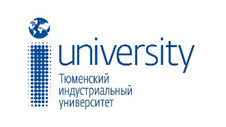 27 апреля 2018Тюмень 2018Ф.И.О.:Организация (полное наименование):Должность (полностью):Учёная степень, звание:Город, страна:Название секции:Телефон:Е-mail: